الجمهوريـة الجزائـريـة الديمقراطيـة الشعبيـةRépubliqueAlgérienneDémocratiqueetPopulaireوزارة التعليــم العالـي والبحـث العلمـيMinistère de l’EnseignementSupérieuret de la RechercheScientifique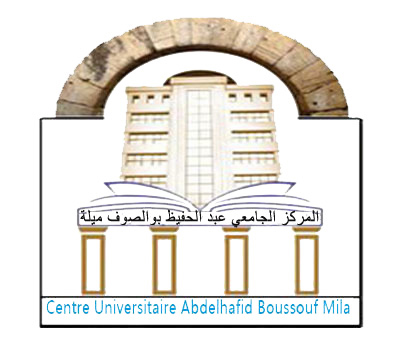 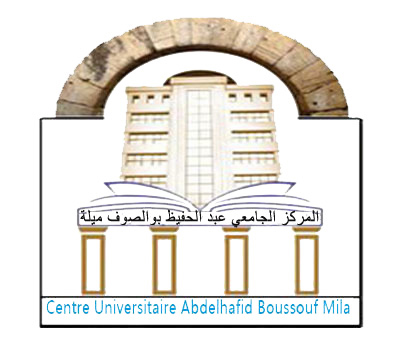 حركية تحسين المستوى في الخارج قصيرة المدىLes mobilités de perfectionnement de courte durée à l'étranger (الطلبة المسجلون في الدكتوراه غير الأجراء)مشروع العملPROJET DE TRAVAILاسم ولقب الطالب(ة) …………………………………………………………: Nom et prénom de l’étudiant(e)سنة أول تسجيل: ........................................................................................... :Année de la première inscriptionالمعهد:..................................................................................................................................................:Institutالقسم :.................................................................................................................................................................. Département التخصص:.........................................................................................................................................Spécialité :1-الاهداف:                                                                                  :1-Les Objectifs........................................................................................................................................................................................................................................................................................................................................................................................................................................................................................................................................................................................................................................................................................................................................................................................................................................................................................................................................................................................................................................2-المنهجية:                                                                           :2-La Méthodologie........................................................................................................................................................................................................................................................................................................................................................................................................................................................................................................................................................................................................................................................................................................................................................................................................................................................................................................................................................................................................................................3-التأثيرات المنتظرة من البحث:                                         :3-Les Impacts Attendus........................................................................................................................................................................................................................................................................................................................................................................................................................................................................................................................................................................................................................................................................................................................................................................................................................................................................................................................................................................................................................................التاريخ : .......................................................إمضاء المعني							اسم، لقب وإمضاء المشرف(ة)تأشيرة المجلس العلمي للمعهد